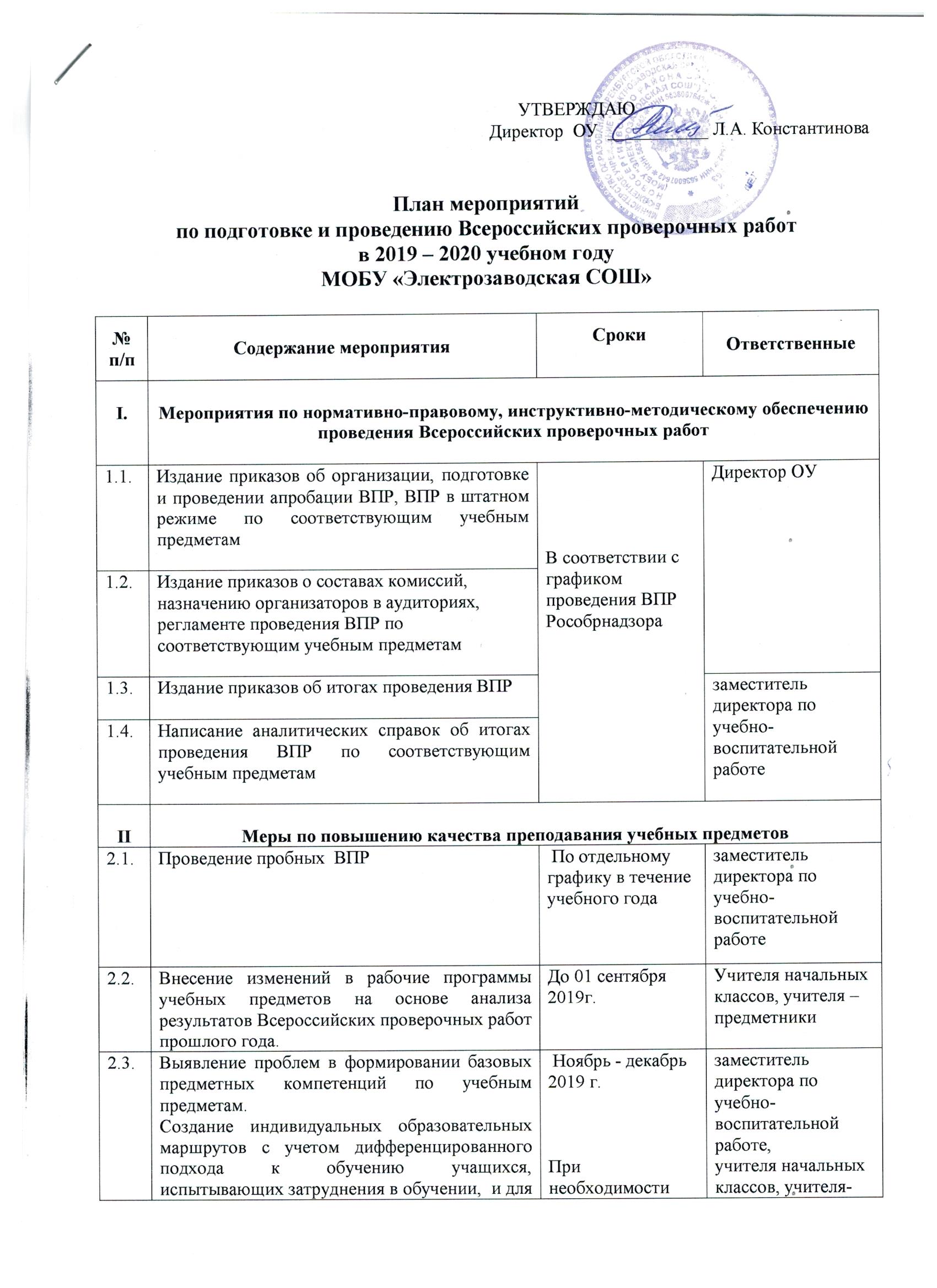 2.4.Организация психолого-педагогического сопровождения подготовки учащихся к ВПРВ течение годазаместитель директора по учебно-воспитательной работе,классные руководителизаместитель директора по учебно-воспитательной работе,классные руководителиIIIМероприятия по подготовке и повышению квалификации педагогических работниковМероприятия по подготовке и повышению квалификации педагогических работниковМероприятия по подготовке и повышению квалификации педагогических работниковМероприятия по подготовке и повышению квалификации педагогических работниковРеализация права педагогических работников на дополнительное профессиональное образование  и повышение квалификации по профилю педагогической деятельности.В соответствии с планом работы по повышению квалификации педагогических работников заместитель директора по учебно-воспитательной работезаместитель директора по учебно-воспитательной работеОрганизация и проведение методических совещаний и семинаров учителей начальных классов и учителей-предметников по вопросу подготовки и проведения ВПР, по структуре и содержанию проверочных работ, системе оцениванияВ соответствии с планом заместитель директора по учебно-воспитательной работе заместитель директора по учебно-воспитательной работе Участие учителей в работе РМОВ течение годаучителя- предметники учителя- предметники Заседание методического совета «Подготовка учителей и обучающихся  к ВПР.  Обеспечение готовности учащихся выполнять задания различного уровня сложности» Октябрьзаместитель директора по учебно-воспитательной работе,  учителя- предметники, учителя начальных классовзаместитель директора по учебно-воспитательной работе,  учителя- предметники, учителя начальных классовМетодический семинар на тему «Педагогические условия обеспечения качества проведения ВПР»Декабрьзаместитель директора по учебно-воспитательной работе,  учителя- предметники, учителя начальных классовзаместитель директора по учебно-воспитательной работе,  учителя- предметники, учителя начальных классовСовещание при заместителе директора по учебно-воспитательной работе с повесткой дня «Отчёт о ходе подготовки обучающихся к ВПР»Февральзаместитель директора по учебно-воспитательной работе,  учителя- предметники, учителя начальных классовзаместитель директора по учебно-воспитательной работе,  учителя- предметники, учителя начальных классовIVПсихолого-педагогическое сопровождение подготовки  к ВПРПсихолого-педагогическое сопровождение подготовки  к ВПРПсихолого-педагогическое сопровождение подготовки  к ВПРПсихолого-педагогическое сопровождение подготовки  к ВПР4.1Разработка профилактических психолого-педагогических рекомендаций для учащихся:- «Готовимся к ВПР»;- «Как управлять своими эмоциями»;- «Скорая помощь в стрессовой ситуации»;Октябрь - декабрьОктябрь - декабрьзаместитель директора по учебно-воспитательной работе, заместитель директора по воспитательной работе, педагог-психолог (по согласованию)4.2Разработка рекомендаций для родителей по организации работы и охраны здоровья учащихся в период подготовки и проведения ВПР:- «Как помочь ребенку справиться со стрессом»;- «Психологическая поддержка ребенка»Ноябрь - февральНоябрь - февральзаместитель директора по учебно-воспитательной работе, заместитель директора по воспитательной работе, педагог-психолог (по согласованию)4.3Разработка рекомендаций для педагогов по психологической подготовке учащихся к ВПР:- «Создание благоприятной атмосферы в классе во время подготовки к ВПР»;- «Как поддержать ученика на уроке»;- «Стратегии педагогической работы с детьми группы риска»Октябрь - мартОктябрь - мартзаместитель директора по учебно-воспитательной работе, заместитель директора по воспитательной работе, педагог-психолог (по согласованию)4.4Обновление актуальной психолого-педагогической информации на официальном сайте ОО в целях ознакомления обучающихся, родителей (законных представителей) с основными направлениями психолого-педагогической поддержки школьников в рамках организации и проведения ВПР.В течение годаВ течение годазаместитель директора по учебно-воспитательной работе, ответственный за сайт4.5Проведение бесед, групповых консультаций с обучающимися по темам -«Что я знаю о ВПР?» -«Использование вашего времени наилучшим образом» -«Как подготовиться к ВПР?» -«Индивидуальный стиль деятельности»В течение годаВ течение годаклассные руководители, педагог-психолог (по согласованию) 4.6Подготовка и проведение родительских собраний по темам:- «ВПР в вопросах и ответах» - «Особенности организации и проведения ВПР: психолого-педагогический аспект» -«Как поддержать ребенка во время подготовки к ВПР?»В течение годаВ течение годазаместитель директора по учебно-воспитательной работе,классные руководители, педагог-психолог (по согласованию)4.7Проведение семинаров с учителями, классными руководителями по темам:- «Как помочь учащимся подготовиться к ВПР?», - «Стратегии психологической подготовки учащихся к ВПР» - «Деятельность классного руководителя по психологической подготовке учащихся к ВПР»СентябрьДекабрь ФевральСентябрьДекабрь Февральзаместитель директора по учебно-воспитательной работе, руководители МО, педагог-психолог (по согласованию)4.8Выработка предложений по оптимизации процесса психологической поддержки учащихся в ходе подготовки к ВПРФевральФевральУчителя-предметники, классные руководители4.9Реализации стратегий адресной психологической поддержки с учетом индивидуальных особенностей учащихсяФевраль - мартФевраль - мартклассные руководители4.10Анализ возникших психологических и педагогических проблем при подготовке и проведении ВПР, корректировка работы по психолого-педагогическому сопровождению на следующий учебный год.Май - июньМай - июньзаместитель директора по учебно-воспитательной работеVМероприятия по организационно-технологическому обеспечению проведения ВПРМероприятия по организационно-технологическому обеспечению проведения ВПРМероприятия по организационно-технологическому обеспечению проведения ВПРМероприятия по организационно-технологическому обеспечению проведения ВПР5.1Участие в апробациях, проводимых Рособрнадзором по отработке процедуры проведения ВПР.По графику Рособрнадзоразаместитель директора по учебно-воспитательной работезаместитель директора по учебно-воспитательной работе5.2Разработка учителями-предметниками контрольных работ в формате ВПР для проведения контрольно-оценочной деятельности Ноябрь – мартУчителя начальных классов, учителя-предметникиУчителя начальных классов, учителя-предметники5.3Практическая отработка с обучающимися  навыков оформления Всероссийских проверочных работНоябрь– апрельУчителя- предметники Учителя- предметники 5.4Проведение дополнительных групповых и индивидуальных занятий, консультаций  с учащимися по подготовке к ВПР по предметамВ течение учебного годаУчителя -предметникиУчителя -предметники5.5Обобщение информации о количестве учащихся с прогнозируемым положительным результатом, о количестве учащихся «группы риска» по результатам апробации ВПР в разрезе классов За 2 месяца до проведения ВПР по соответствующему учебному предметузаместитель директора по учебно-воспитательной работезаместитель директора по учебно-воспитательной работеVIМероприятия по формированию и ведению информационной системы проведения ВПРМероприятия по формированию и ведению информационной системы проведения ВПРМероприятия по формированию и ведению информационной системы проведения ВПРМероприятия по формированию и ведению информационной системы проведения ВПР6.1Своевременная регистрация на официальном интернет-портале ВПР, выгрузка необходимых документовСогласно графикузаместитель директора по учебно-воспитательной работезаместитель директора по учебно-воспитательной работе6.2Своевременное получение работ и кодов доступа по соответствующему учебному предмету через официальный интернет-портал ВПРСогласно графикузаместитель директора по учебно-воспитательной работезаместитель директора по учебно-воспитательной работе6.3Своевременное получение (загрузка) критериев оценки ВПР и формы сбора информации  по соответствующему учебному предмету через официальный интернет-портал ВПРСогласно инструкциизаместитель директора по учебно-воспитательной работезаместитель директора по учебно-воспитательной работеVIIМероприятия по информационному сопровождению организации и проведения ВПРМероприятия по информационному сопровождению организации и проведения ВПРМероприятия по информационному сопровождению организации и проведения ВПРМероприятия по информационному сопровождению организации и проведения ВПР7.1Создание раздела  по вопросам подготовки к ВПР на официальном сайте ОУ и своевременное обновление программно-методических и информационных материалов раздела по подготовке учащихся на уровнях начального общего, основного общего и среднего общего образования к Всероссийским проверочным работам. Информирование о возможностях использования данного раздела учителей, учащихся и их родителей (законных представителей).СентябрьСистематическизаместитель директора по учебно-воспитательной работе, ответственный за сайтзаместитель директора по учебно-воспитательной работе, ответственный за сайт7.2Информационно-разъяснительная работа со всеми участниками образовательных отношений по процедуре проведения ВПР, структуре и содержанию проверочных работ, системе оценивания.Плановая системная, в т. ч. индивидуальная, информационно-разъяснительная работа с родителями (законными представителями) обучающихся классов, в которых проводится мониторинг качества подготовки по соответствующим учебным предметамСистематическив течение учебного годазаместитель директора по учебно-воспитательной работе, учителя-предметники, классные руководителизаместитель директора по учебно-воспитательной работе, учителя-предметники, классные руководители7.3Подготовка информационных стендов в кабинетах по подготовки к ВПР Сентябрь,систематическое обновлениев течение учебного годазаместитель директора по учебно-воспитательной работе,  учителя- предметники, учителя начальных классовзаместитель директора по учебно-воспитательной работе,  учителя- предметники, учителя начальных классов7.4Информационно-разъяснительная работа с обучающимися по процедуре проведения ВПР: Знакомство с инструкцией по подготовке к ВПР;Правила поведения на ВПР;Инструктирование обучающихся;Задание ВПР, официальный сайт «Стат Град»Сентябрь-март заместитель директора по учебно-воспитательной работе,  учителя- предметники, учителя начальных классовзаместитель директора по учебно-воспитательной работе,  учителя- предметники, учителя начальных классов7.5Организация  проведения «горячей» линии для родителей по вопросам проведения  ВПР.В течение учебного годазаместитель директора по учебно-воспитательной работезаместитель директора по учебно-воспитательной работе7.6Проведение родительских собраний в 4, 5, 6, 7, 8,11 классах  по вопросам подготовки и участия в ВПРСентябрь-март заместитель директора по учебно-воспитательной работе,классные руководителизаместитель директора по учебно-воспитательной работе,классные руководители7.7Организация и проведение индивидуальных консультаций для родителей (законных представителей)  с целью подготовки к ВПР.По потребности в течение учебного годазаместитель директора по учебно-воспитательной работе,классные руководителизаместитель директора по учебно-воспитательной работе,классные руководителиVIIIКонтроль за организацией и проведением ВПРКонтроль за организацией и проведением ВПРКонтроль за организацией и проведением ВПРКонтроль за организацией и проведением ВПР8.1Обеспечение внутришкольного контроля за реализацией ФГОС и достижением прогнозируемого качества образованияВ течение учебного годадиректор,заместитель директора по учебно-воспитательной работе.директор,заместитель директора по учебно-воспитательной работе.8.2Обеспечение внутришкольного контроля за подготовкой обучающихся на уровнях начального и основного общего образования к ВПР в части посещения администрацией школы уроков, индивидуальных и групповых занятий по учебным предметам, подлежащим мониторингу качества подготовки учащихся (математика, русский язык, окружающий мир, история, биология, история, обществознание, география, физика, химия)По плану ВШКдиректор ОУ,заместитель директора по учебно-воспитательной работе.директор ОУ,заместитель директора по учебно-воспитательной работе.IXАнализ результатов и подведение итогов ВПР Анализ результатов и подведение итогов ВПР Анализ результатов и подведение итогов ВПР Анализ результатов и подведение итогов ВПР 9.1Анализ результатов ВПР в 4-8, 11 классахСогласно графику проведения проверочных работ заместитель директора по учебно-воспитательной работезаместитель директора по учебно-воспитательной работе